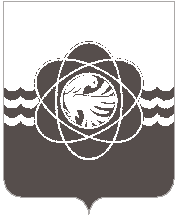 П О С Т А Н О В Л Е Н И Еот_____________________№_________В соответствии с Федеральным законом от 06.10.2003 №131-ФЗ «Об общих принципах организации местного самоуправления в Российской Федерации», Уставом муниципального образования «город Десногорск» Смоленской области, в связи с признанием утратившим силу решения Десногорского городского Совета                       от 29.09.2017 № 355 «Об утверждении размера платы за размещение нестационарных аттракционов на территории муниципального образования «город Десногорск» Смоленской области»Администрация муниципального образования «город Десногорск» Смоленской области постановляет:1. Утвердить размер платы за размещение временных нестационарных аттракционов на территории муниципального образования «город Десногорск» Смоленской области за один день работы каждой единицы аттракциона:1.1. Для игрушек на колесах (машинок) –  200,00; 1.2. Для передвижных кинотеатров, тиров (за исключением стрелковых), катания на лошадях (пони) и гужевых повозках (каретах) – 500,00;1.3. Для размещения передвижных цирков (шапито), зоопарков, луна-парков, батутов, водных аттракционов, прочих аттракционов и иных объектов, предназначенных для развлечения взрослых и детей, плата за предоставление определяется исходя из удельного показателя 1 квадратного метра территории, определяется из среднего значения удельного показателя кадастровой стоимости используемого земельного участка.».2. Отделу информационных технологий и связи с общественностью                        (Е.М. Хасько) разместить настоящее постановление на официальном сайте Администрации муниципального образования «город Десногорск» Смоленской области в сети «Интернет».3. Контроль исполнения настоящего постановления возложить на заместителя Главы муниципального образования по экономическим вопросам А.В. Шевцову.И.о. Главы муниципального образования                                          «город Десногорск» Смоленской области                                          З.В. БриллиантоваВизы:А.В. Шевцова                                                                                                 «___»__________ _____И.А. Удалова                                                                                                  «___»__________ _____Т.Н. Зайцева                                                                                                   «___»__________ _____Об утверждении размера платы за размещение временных нестационарных аттракционов на территории муниципального образования «город Десногорск» Смоленской областиОтп. 2 экз. - в делоИсп. Н.Н. Захаркина________________тел. 3-23-55«___»______ ____Разослать: 1 экз. – КИиЗО; 1 экз. – ГХиПК; 1 экз. – ОЭиИ 